ҠАРАР                                                                                                             РЕШЕНИЕ25 май 2018й.						№130                               25 мая 2018 годаО внесении изменений в решение Совета от 14.04.2014г. №135 «Об утверждении Нормативов формирования расходов на оплату  труда работников сельского поселения  Казанский сельсовет  муниципального  района Альшеевский район Республики Башкортостан»       В соответствии с частью 2 статьи 22 Федерального  закона  от 02.03.2007г.                   № 25-ФЗ «О муниципальной службе в Российской Федерации» и  постановлением Правительства Республики Башкортостан от 28 мая 2018 года  № 234 «О внесении изменений в нормативы формирования расходов на оплату труда в органах местного самоуправления в Республике Башкортостан», Совет сельского поселения Казанский сельсовет муниципального района Альшеевский  район Республики Башкортостан  р е ш и л:        1. Утвердить  прилагаемые  изменения, вносимые в  Нормативы  формирования расходов на оплату  труда работников администрации сельского    поселения Казанский сельсовет  муниципального района Альшеевский  район  Республики Башкортостан, утвержденные 14 апреля 2014 года № 135.         2. Настоящее решение обнародовать в установленном порядке.          3. Решение вступает в силу с момента обнародования и распространяется  на правоотношения, возникшее с 01 мая  2018 года.    4. Контроль за исполнением данного решения возложить на постоянную комиссию Совета по бюджету, налогам и вопросам собственности.Глава  сельского поселения                                                                  В.Ф.ЮмагузинПРИЛОЖЕНИЕк решению Совета сельского поселения Казанский сельсоветмуниципального района Альшеевский районРеспублики Башкортостан     от  «25 » мая  2018 года  № 130ИЗМЕНЕНИЯ, вносимые в нормативы формирования расходов на оплату труда работников  администрации сельского   поселения  Казанский сельсовет муниципального района Альшеевский район Республики БашкортостанРаздел IV «Условия денежного содержания» изложить в следующей редакции:IV. Условия денежного содержания          4.1. Главе сельского поселения, возглавляющему местную администрацию  и исполняющему полномочия председателя представительного органа сельского поселения, председателям контрольно-счетных органов  муниципального образования, в котором контрольно-счетные органы в соответствии с уставом муниципального образования являются органами местного самоуправления, выплачивается ежемесячное денежное вознаграждение в размерах, определенных с учетом должностных окладов и надбавок.4.1.1. В пределах фонда оплаты труда главе сельского поселения, возглавляющему местную администрацию и исполняющему полномочия председателя представительного органа сельского поселения, помимо ежемесячного денежного вознаграждения выплачиваются:         а) ежемесячное денежное поощрение в размере двух ежемесячных денежных  вознаграждений;          б) единовременная выплата к  отпуску в размере 2 ежемесячных денежных вознаграждений при предоставлении ежегодного оплачиваемого отпуска;          в) материальная помощь в соответствии с положением, утвержденным представительным органом сельского поселения.4.1.2. В пределах фонда оплаты труда председателям контрольно-счетных органов муниципального образования, в котором контрольно-счетные органы в соответствии с уставом муниципального образования являются органами местного самоуправления, помимо ежемесячного денежного вознаграждения, выплачиваются:а) ежемесячное денежное поощрение:- председателям контрольно-счетных органов поселения - в размере 2 ежемесячных денежных вознаграждений;          б) единовременная выплата к  отпуску в размере 2 ежемесячных денежных вознаграждений при предоставлении ежегодного оплачиваемого отпуска;          в) материальная помощь в соответствии с положением, утвержденным представительным органом сельского поселения.         4.2.     Муниципальным служащим могут выплачиваться:    а) ежемесячная надбавка к должностному окладу за классный чин в размерах, установленных в приложении №2 к настоящим Нормативам, которая в дальнейшем может индексироваться в сроки и пределах повышения размеров окладов за классный чин государственных гражданских служащих Республики  Башкортостан.    б) ежемесячная надбавка к должностному окладу за особые условия службы в следующих размерах:- лицу, замещающему высшую должность муниципальной службы, - от 150 до 200 процентов должностного оклада;- лицу, замещающему главную должность муниципальной службы, - от 120 до 150 процентов должностного оклада;- лицу, замещающему ведущую должность муниципальной службы, - от 90 до 120 процентов должностного оклада;- лицу, замещающему младшую и старшую должность муниципальной службы, - от 60 до 90 процентов должностного оклада.  в) ежемесячная надбавка к должностному окладу за выслугу лет в следующих размерах:    при стаже муниципальной службы         процентов от должностного оклада    от 1 до 5 лет                                           			10    от 5 лет до 10 лет                                      		15    от 10 лет до 15 лет                                     		20    свыше 15 лет                                           			30За муниципальными служащими после изменения условий денежного содержания, предусмотренных настоящими Нормативами, сохраняется размер ежемесячной надбавки к должностному окладу за выслугу лет муниципальной службы, установленный до вступления в силу настоящих Нормативов, если ее размер выше надбавки к должностному окладу за выслугу лет устанавливаемой в соответствии с настоящими Нормативами.  г) премии по результатам работы, размер которых определяется исходя из результатов деятельности лица, замещающего должность муниципальной службы;.  д) ежемесячное денежное поощрение:-муниципальным служащим сельского поселения- в размере 2 должностных окладов;е) ежемесячная надбавка к должностному окладу лицам, допущенным к государственной тайне, - в размере и в порядке, которые установлены законодательством Российской Федерации;ж) в пределах фонда оплаты труда муниципальным служащим могут выплачиваться:при  предоставлении ежегодного оплачиваемого отпуска - единовременная выплата к отпуску в размере 2 окладов денежного содержания.материальная помощь в соответствии с положением, утверждаемым представителем нанимателя.»;2. приложение № 1 к указанным нормативам изложить в следующей редакции:Приложение № 1к изменениям в нормативы формирования расходов на оплату труда работников  администрации сельского   поселения  Казанский сельсовет муниципального района Альшеевский район Республики БашкортостанРАЗМЕРЫДОЛЖНОСТНЫХ ОКЛАДОВ ЛИЦ, ЗАМЕЩАЮЩИХ МУНИЦИПАЛЬНЫЕДОЛЖНОСТИ, ДОЛЖНОСТИ МУНИЦИПАЛЬНОЙ СЛУЖБЫ (8 группа)БАШҠОРТОСТАН РЕСПУБЛИКАҺЫӘЛШӘЙ РАЙОНЫМУНИЦИПАЛЬ РАЙОНЫНЫҢКАЗАНКА АУЫЛ СОВЕТЫАУЫЛ БИЛӘМӘҺЕ СОВЕТЫ (БАШҠОРТОСТАН  РЕСПУБЛИКАҺЫ  ӘЛШӘЙ  РАЙОНЫ  КАЗАНКА  АУЫЛ  СОВЕТЫ)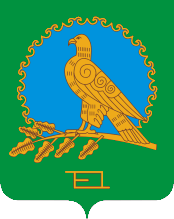 СОВЕТ СЕЛЬСКОГО ПОСЕЛЕНИЯКАЗАНСКИЙ СЕЛЬСОВЕТМУНИЦИПАЛЬНОГО РАЙОНААЛЬШЕЕВСКИЙ РАЙОНРЕСПУБЛИКИБАШКОРТОСТАН(КАЗАНСКИЙ  СЕЛЬСОВЕТ АЛЬШЕЕВСКОГО  РАЙОНА  РЕСПУБЛИКИ  БАШКОРТОСТАН) п/пДолжности  муниципальной  службыДолжностной оклад, руб.Ведущая муниципальная должность1.Глава муниципального образования10212Старшая муниципальная должность  2. Управляющий делами3081Младшая муниципальная должность3.Специалист 1 категории 2692